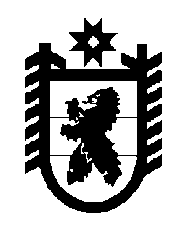 Российская Федерация Республика Карелия    УКАЗГЛАВЫ РЕСПУБЛИКИ КАРЕЛИЯО мониторинге правоприменения в Республике Карелия В целях реализации Указа Президента Российской Федерации от       20 мая 2011 года № 657 "О мониторинге правоприменения в Российской Федерации" п о с т а н о в  л я ю:1. Установить, что органом исполнительной власти Республики Карелия, ответственным за обобщение результатов мониторинга правоприменения, осуществляемого органами исполнительной власти Республики Карелия, является Государственный правовой комитет Республики Карелия.2. Органам исполнительной власти Республики Карелия:осуществлять мониторинг правоприменения по соответствующим сферам деятельности в соответствии с планом мониторинга правоприменения в Российской Федерации на соответствующий год и методикой осуществления мониторинга правоприменения в Российской Федерации, утвержденным Правительством Российской Федерации;в месячный срок со дня вступления в силу настоящего Указа принять правовые акты об организации в установленной сфере деятельности мониторинга правоприменения;ежегодно, до 1 марта, представлять в Государственный правовой комитет Республики Карелия:1) информацию о результатах мониторинга правоприменения по соответствующим сферам деятельности;2) информацию о принятых мерах по устранению выявленных в ходе мониторинга недостатков в нормотворческой и (или) правопримени-тельной деятельности;3) предложения к проекту плана мониторинга правоприменения в Российской Федерации на следующий год;4) предложения о принятии, изменении или признании утратившими силу нормативных правовых актов Российской Федерации и Республики Карелия.3. Государственному правовому комитету Республики Карелия ежегодно, до 15 мая, готовить для представления в Министерство юстиции Российской Федерации проекты:предложений Правительства Республики Карелия к проекту плана мониторинга;доклада Правительства Республики Карелия о результатах мониторинга, осуществленного органами исполнительной власти Республики Карелия в предыдущем году в соответствии с планом мониторинга.Исполняющий обязанностиГлавы Республики Карелия                                                           Ю.А. Канчерг. Петрозаводск13 октября 2011 года № 88